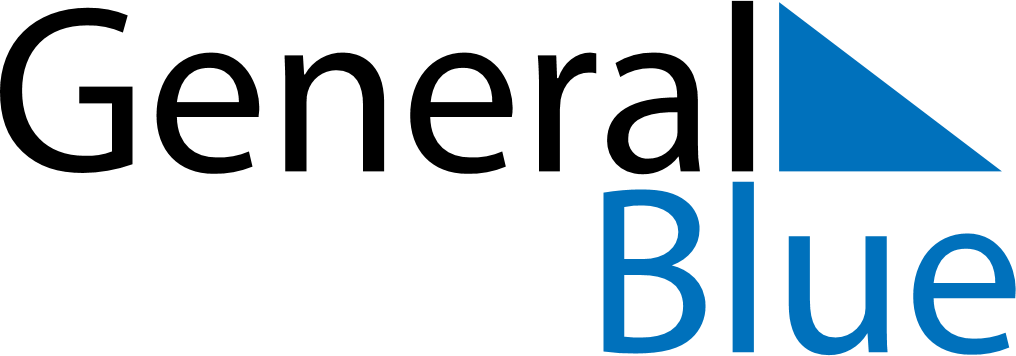 February 2023February 2023February 2023February 2023GrenadaGrenadaGrenadaSundayMondayTuesdayWednesdayThursdayFridayFridaySaturday1233456789101011Independence Day12131415161717181920212223242425262728